	Fulbright Scholar-in-Residence Program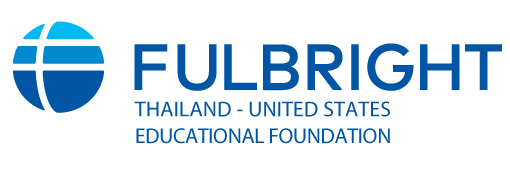 Reference ReportApplicant should complete Parts I and III and then give this form to the referee with the project statement.Part I 	Number of Months Required forProject:                                                                                    Project SUMMARY(Detailed project statement should be given to the referee before Part II is completed.)Part II     The referee should attach a typed letter on institutional letterhead addressing the items below and return it with this form to the local Fulbright organization at the address provided. The letter must be received by the deadline (March 8, 2021). 		1. 	How long and in what capacity have you known the applicant? 		2. 	Please discuss the applicant’s qualifications and the merits of the proposal by commenting on the following:			(a) applicant’s credentials, potential and record of academic or professional accomplishments			(b) significance of proposal to the field			(c) importance of project to home country			(d) relevance of applicant’s previous research and training to proposed project		3.	Please address the applicant’s cross-cultural adaptability and flexibility.Name of ApplicantName of RefereePositionPositionDepartmentDepartmentInstitutionInstitutionCity/CountryCity/CountrySignature of RefereeMonth/Day/Year